ZENITH PILOT TYPE 20 ADVENTUREDie Zenith Pilot Type 20 Adventure kombiniert einen urbanen Look mit unvergleichlicher Vielseitigkeit. Die Pilot Type 20 Adventure steht für Zuverlässigkeit, Komfort und Robustheit und ist auch in einer Chronographenversion erhältlich, dem Pilot Type 20 Chronograph Adventure. Das Markenzeichen Pilot garantiert eine einfache Lesbarkeit für adrenalingesteuerte Nervenkitzelsucher und Stadtmenschen gleichermaßen. Mit den beiden vollständig austauschbaren Armbandoptionen werden diese Ergänzungen der Zenith Pilot-Linie zu einem energiegeladenen Hit für jede Gelegenheit.Der Pilot Type 20 Chronograph Adventure ist ein natürlicher Nachfolger der von Zenith in den frühen Jahren der Luftfahrt entwickelten Bordgeräte und wird von einem automatischen El Primero-Chronographenuhrwerk mit Schaltrad angetrieben. Die Pilot Type 20 Adventure steht dem in nichts nach und ist mit einem automatischen Zenith Elite 679-Kaliber ausgestattet, das absolute Zuverlässigkeit gewährleistet. Mit einer Gangreserve von 50 Stunden ist sie jeder Situation gewachsen. Ausgestattet mit der breiten, leicht verstellbaren Ratschenkrone der ursprünglichen Fluginstrumente, die diese Uhren des 21. Jahrhunderts inspirierten, verfügen beide Pilot Type 20 Adventure-Modelle über ein 45-mm-Gehäuse aus Bronze. Die Gehäuseböden aus Titan tragen das ZENITH Fluginstrumentenlogo als letzten Gruß an den Pioniergeist ihrer Vorbilder. Diese Uhren sind die neusten urbanen Must-haves und werden mit khakifarbenen grünen Zifferblättern mit überdimensionalen arabischen Ziffern aus Super-LumiNova® geliefert.  Diese flugtauglichen Zeitmesser machen die Pilot Type 20 Adventure zum ultimativen Accessoire, wenn Sie sich in Abenteuer stürzen wollen. Sie sind mit Camouflage-Textilarmbändern oder Armbändern aus schickem Khaki-Matrix-Kalbsleder erhältlich, beide mit schützendem Kautschukfutter und einer Dornschließe aus Titan. Über ZENITH: Die Zukunft der Schweizer UhrenherstellungSeit 1865 ist Zenith von Authentizität, Mut und Leidenschaft geleitet, um die Grenzen in puncto Exzellenz, Präzision und Innovation ständig in neue Sphären zu verschieben. Bald nach seiner Gründung in Le Locle durch den visionären Uhrmacher Georges Favre-Jacot erlangte Zenith weltweite Anerkennung für die Präzision seiner Chronometer, mit denen die Marke 2.333 Chronometrie-Preise in etwas mehr als einem Jahrhundert gewinnen konnte: Bis heute ein absoluter und ungebrochener Rekord. Berühmt für sein legendäres El Primero-Kaliber von 1969, das Kurzzeitmessungen auf die Zehntelsekunde genau ermöglichte, hat die Manufaktur seitdem über 600 Uhrwerke und Varianten entwickelt. Heute bietet Zenith vollkommen neue und faszinierende Perspektiven in der Zeitmessung, einschließlich der Möglichkeit einer Hundertstelsekundenmessung mit dem Defy El Primero 21 und eine völlig neue Dimension mechanischer Präzision mit der genauesten mechanischen Uhr der Welt, der revolutionären Defy Lab.  Stets angetrieben durch die Verbindung von dynamischem, avantgardistischem Denken mit der eigenen, stolzen Tradition schreibt Zenith beständig seine eigene Zukunft ... und die Zukunft der Schweizer Uhrmacherkunst.PRESS ROOMFor additional pictures please access the below linkhttp://pressroom.zenith-watches.com/login/?redirect_to=%2F&reauth=1PILOT TYPE 20 CHRONOGRAPH ADVENTURE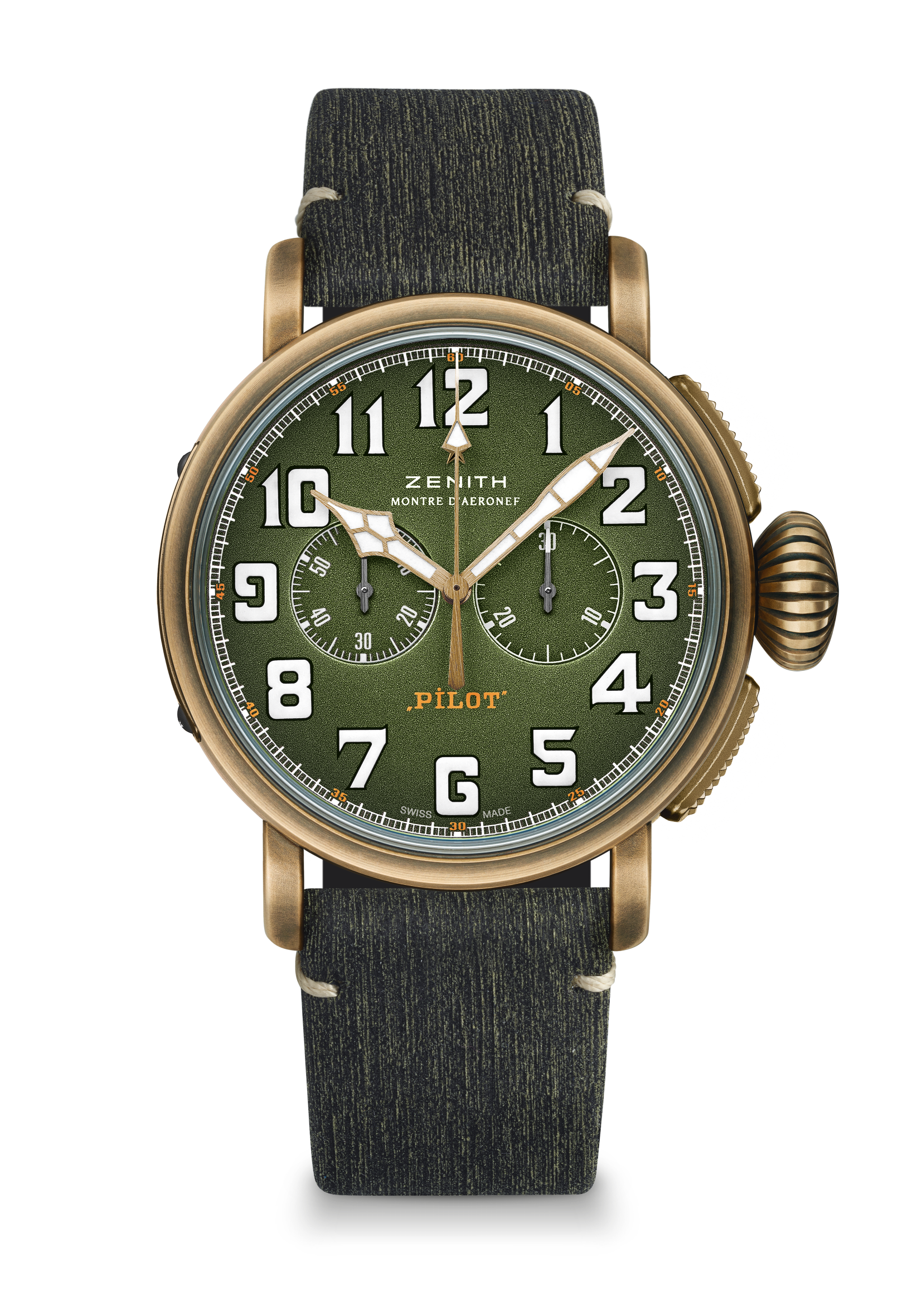 TECHNISCHE DATENReferenz: 29.2430.4069.63.I001Hauptmerkmale 45-mm-Gehäuse aus BronzeAutomatisches El Primero-Chronographenuhrwerk mit SchaltradMilitärausführung mit khakigrünem Zifferblatt und TarnarmbandArabische Ziffern aus SuperLumiNova®UhrwerkEl Primero 4069, Automatik Kaliber: 13 ¼``` (Durchmesser: 30 mm)Höhe des Uhrwerks: 6,6 mmBauteile: 254Lagersteine: 35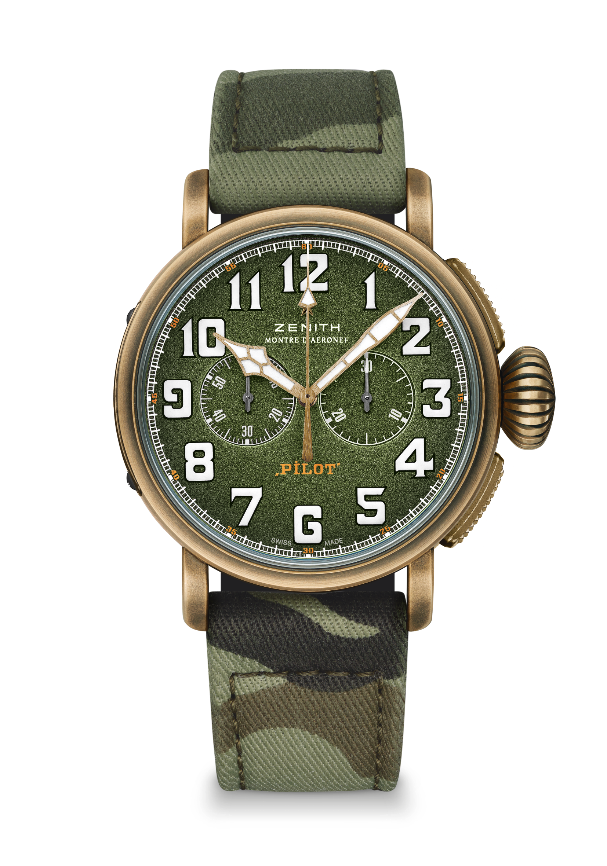 Frequenz: 36.000 A/h (5 Hz)Gangreserve: min. 50 StundenVeredelungen: Schwungmasse mit „Côtes de Genève“-Guillochierung FunktionenStunden- und Minutenzeiger aus der MitteKleine Sekunde bei der „9“Chronograph: Zentraler Chronographenzeiger und 30-Minuten-Zähler bei 3 UhrGehäuse, Zifferblatt und ZeigerDurchmesser: 45 mmZifferblattöffnung: 37,8 mmHöhe: 14,25 mmGlas: Gewölbtes, beidseitig entspiegeltes SaphirglasGehäuseboden: Titan mit eingraviertem ZENITH FluginstrumentenlogoMaterial: BronzeWasserdichtigkeit: 10 ATMZifferblatt: Khakigrün genarbtStundenindizes: Arabische Ziffern aus weißem SuperLumiNova® SLN C1 Zeiger: Vergoldet, facettiert und mit Super-LumiNova® SLN C1 beschichtetARMBÄNDER UND SCHLIEßENCamouflage-Textilarmband mit schützendem KautschukfutterEs wird ein zweites Armband mitgeliefert: Khaki-Matrix-Kalbslederarmband mit schützendem Kautschukfutter Dornschließe aus Titan PILOT TYPE 20 EXTRA SPECIAL ADVENTURE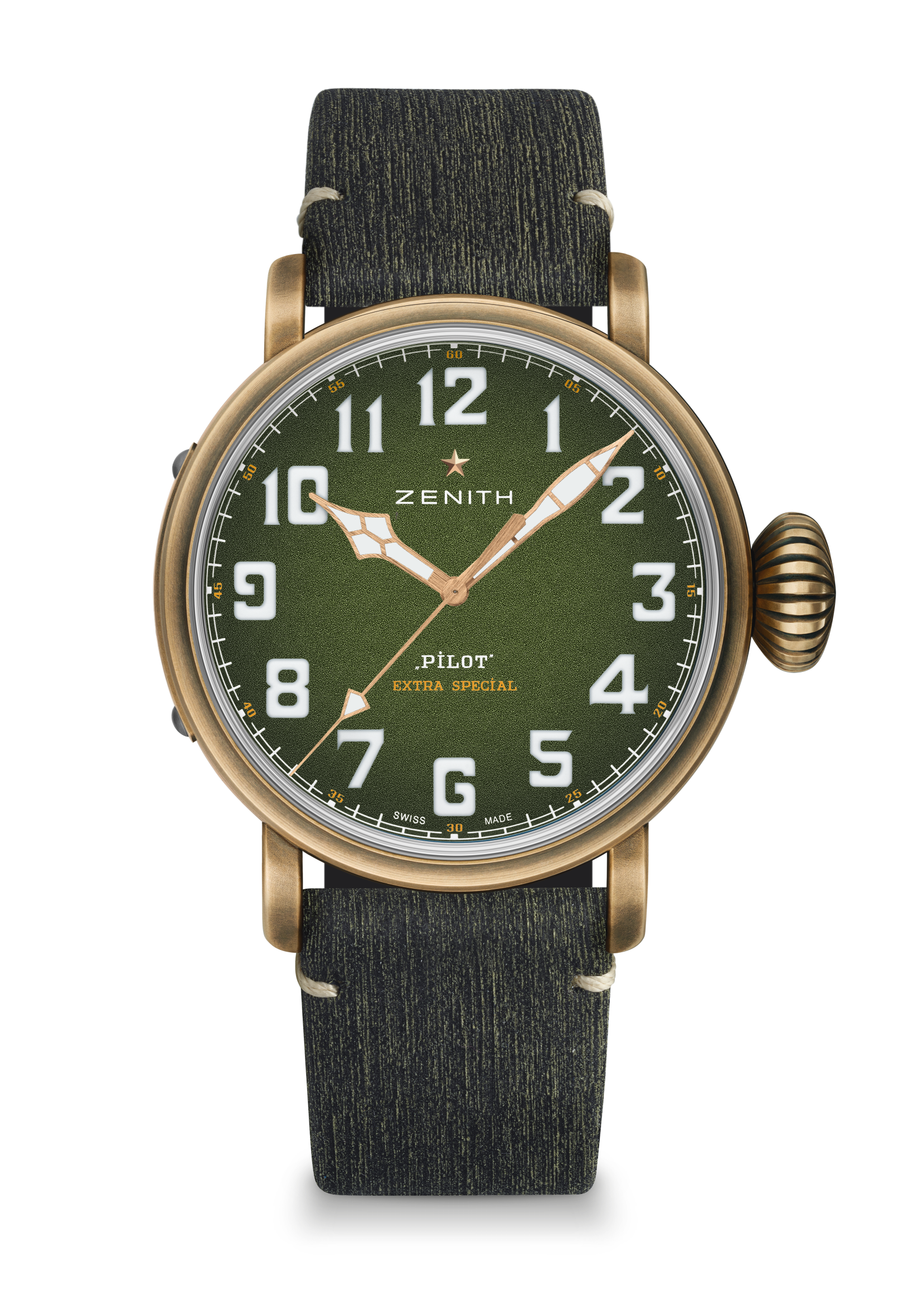 TECHNISCHE DATENReferenz: 29.2430.679.63.I001HAUPTMERKMALE 45-mm-Gehäuse aus BronzeAutomatik-Elite-UhrwerkMilitärausführung mit khakigrünem Zifferblatt und TarnarmbandArabische Ziffern aus SuperLumiNova®UHRWERKElite 679, AutomatikKaliber: 11 ½``` (Durchmesser: 25,6 mm)Höhe des Uhrwerks: 3,85 mmBauteile: 126Lagersteine: 27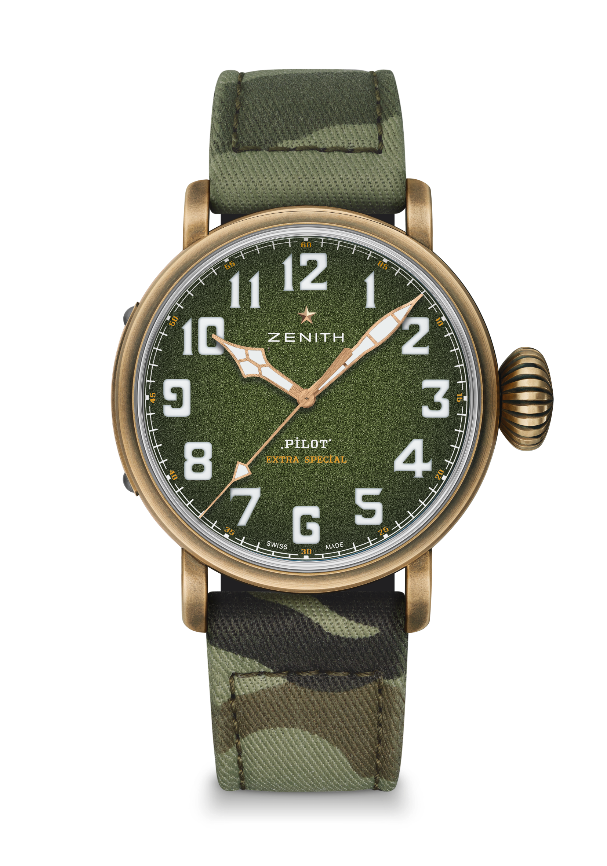 Frequenz: 28.800 A/h (4 Hz)Gangreserve: min. 50 StundenVeredelung: Schwungmasse mit „Côtes de Genève“-Guillochierung FUNKTIONENStunden- und Minutenzeiger aus der MitteZentraler Sekundenzeiger GEHÄUSE, ZIFFERBLATT UND ZEIGERDurchmesser: 45 mmZifferblattöffnung: 37,8 mmHöhe: 14,25 mmGlas: Gewölbtes, beidseitig entspiegeltes SaphirglasGehäuseboden: Titan mit eingraviertem ZENITH FluginstrumentenlogoMaterial: Bronze  Wasserdichtigkeit: 10 ATMZifferblatt: Khakigrün genarbtStundenindizes: Arabische Ziffern aus Super-LumiNova® SLN C1Zeiger: Vergoldet, facettiert und mit Super-LumiNova® SLN C1 beschichtetARMBÄNDER UND SCHLIEßECamouflage-Textilarmband mit schützendem KautschukfutterEs wird ein zweites Armband mitgeliefert: Khaki-Matrix-Kalbslederarmband mit schützendem Kautschukfutter Dornschließe aus Titan 